INDICAÇÃO Nº 4959/2017Indica ao Poder Executivo Municipal a roçagem de mato em área pública localizada entre a Rua Brotas e Rua da Cachoeira, no Bairro Residencial São Joaquim.  Excelentíssimo Senhor Prefeito Municipal, Nos termos do Art. 108 do Regimento Interno desta Casa de Leis, dirijo-me a Vossa Excelência para indicar que, por intermédio do Setor competente, promova a roçagem de mato em área pública, localizada entre a Rua Brotas e Rua da Cachoeira, no Bairro Residencial São Joaquim.Justificativa:Este vereador foi procurado por moradores do Bairro Residencial São Joaquim, informando que o local está com muito mato, e muitas mães não estão levando as crianças no play ground devido à proliferação de animais peçonhentos.Plenário “Dr. Tancredo Neves”, em 01 de junho de 2.017.Carlos Fontes-vereador-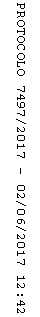 